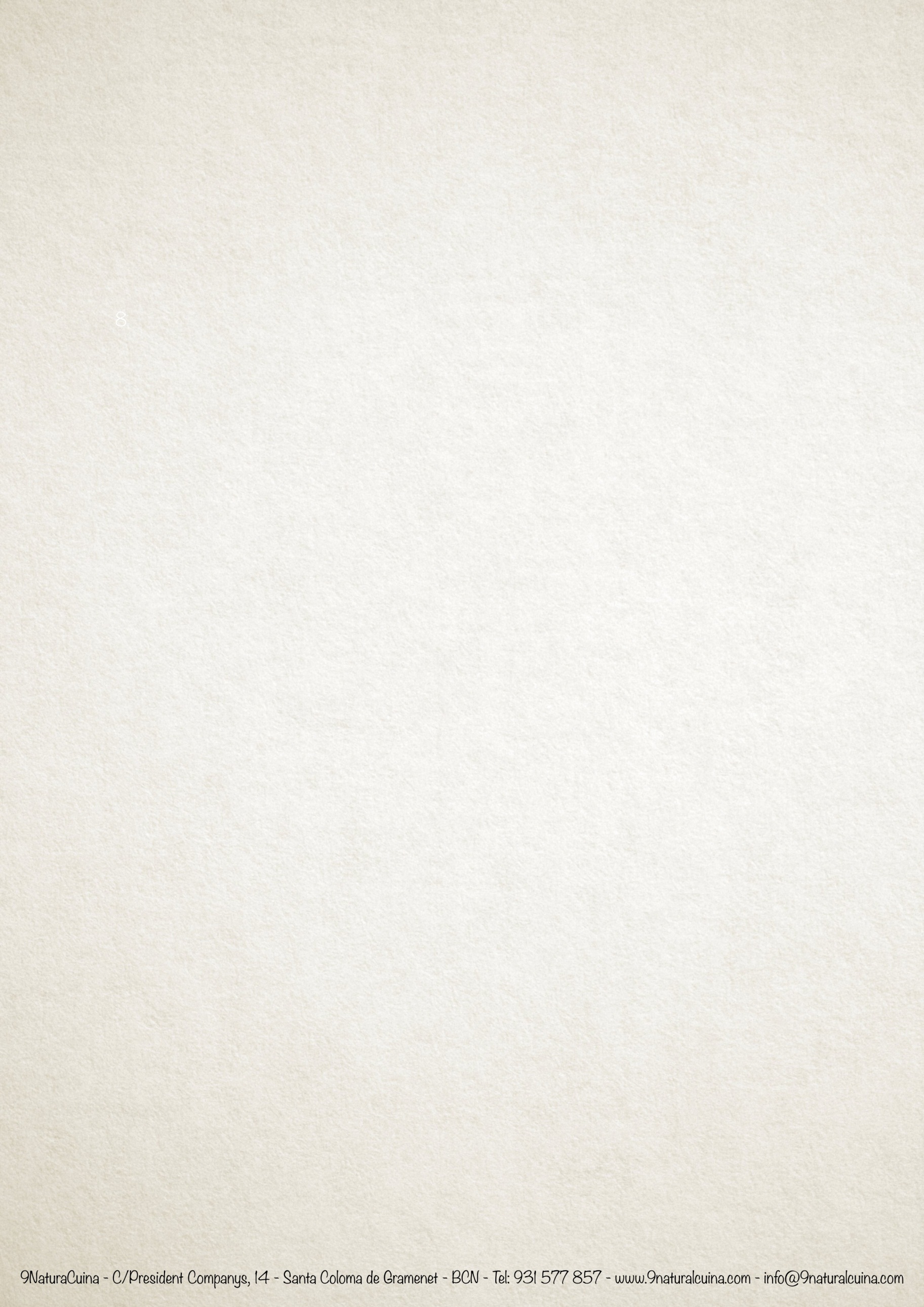 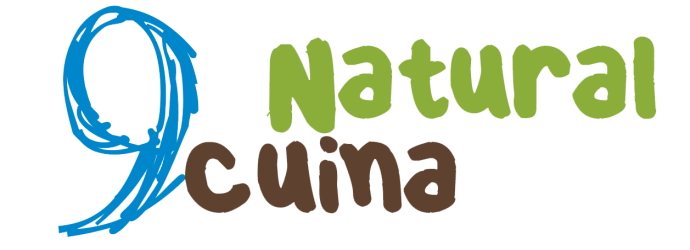 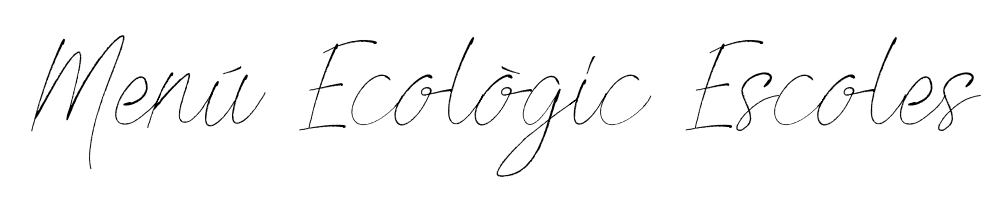 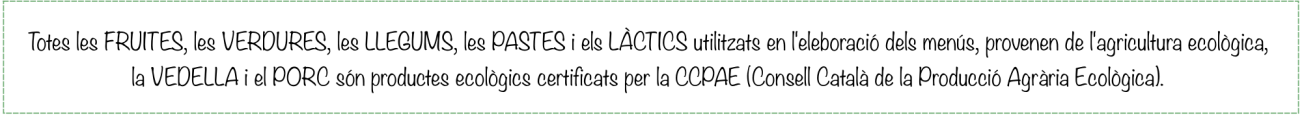 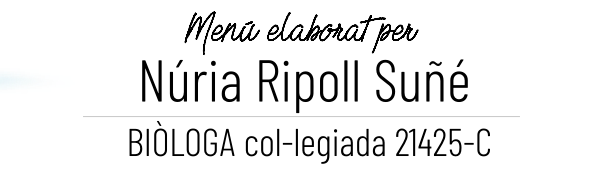 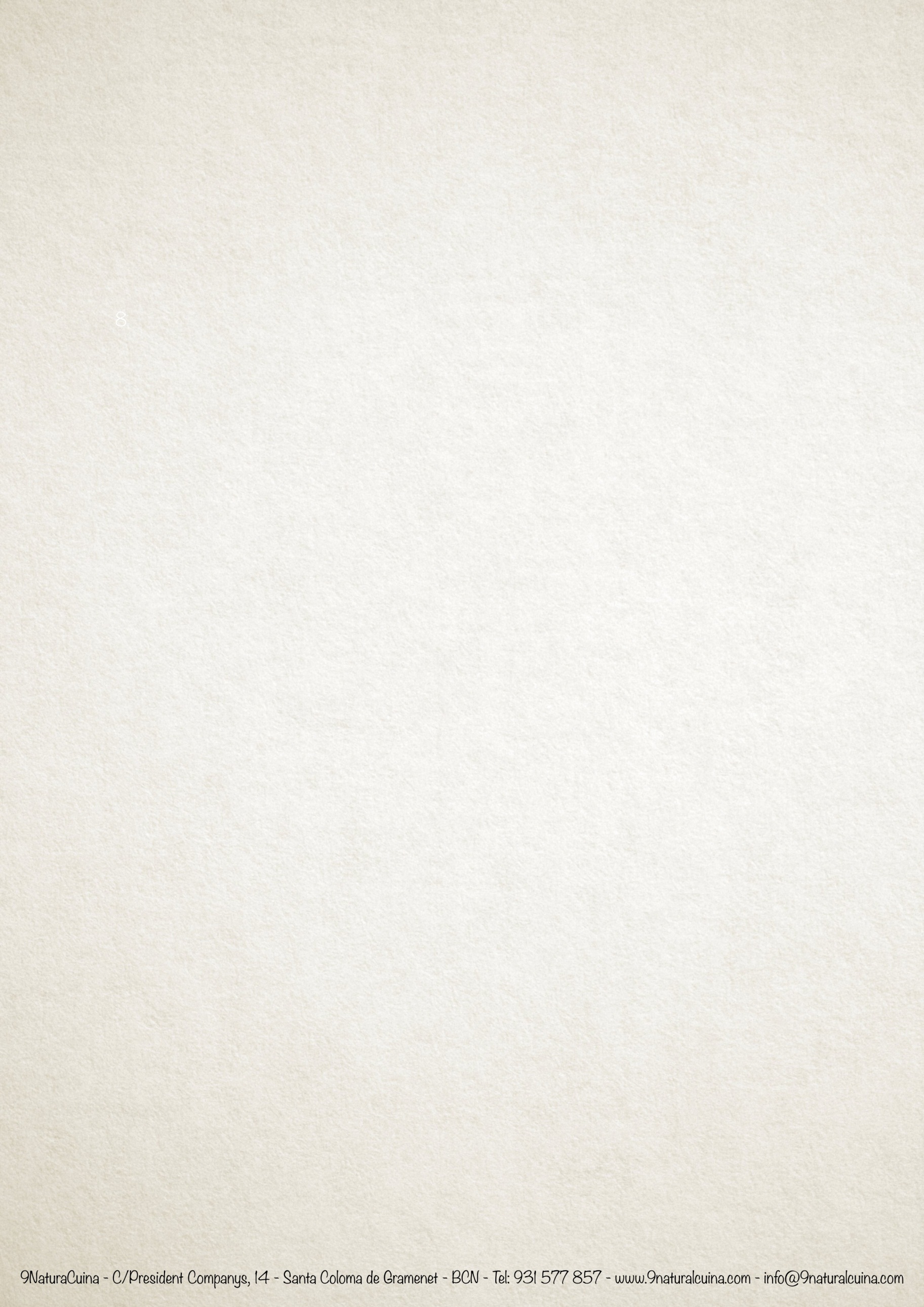 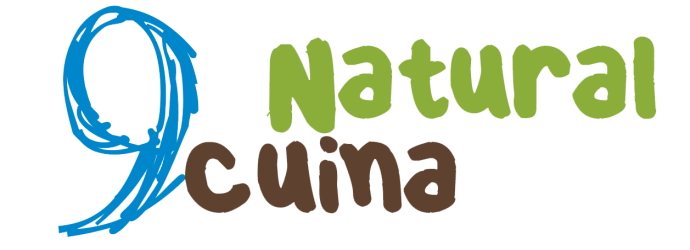 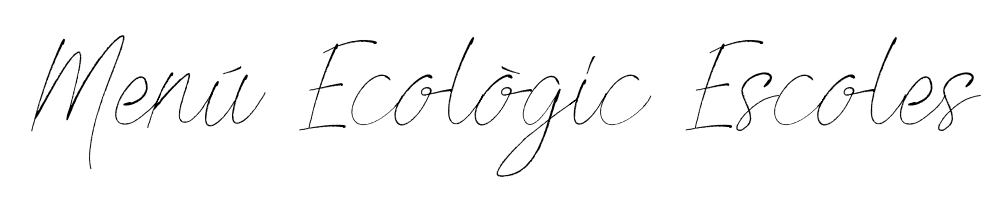 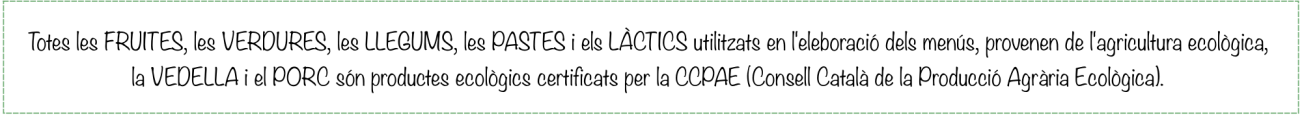 Menú  CASAS  no llet ( no lactosa i PLV ) Octubre 2020Menú  CASAS  no llet ( no lactosa i PLV ) Octubre 2020Menú  CASAS  no llet ( no lactosa i PLV ) Octubre 2020Menú  CASAS  no llet ( no lactosa i PLV ) Octubre 2020Menú  CASAS  no llet ( no lactosa i PLV ) Octubre 2020Menú  CASAS  no llet ( no lactosa i PLV ) Octubre 2020DILLUNS  DIMARTS DIMARTS DIMECRES  DIJOUS  DIVENDRES  12dinarArròs  al pesto        (alfàbrega,julivert)Peix  al forn amb enciam i  pastanagaFruitaCrema de verdures  Pollastre  amb patataFruita705 Kcal784 Kcal566789dinarAmanida de llenties Llom al forn amb enciam i tomàquetIogurt vegetal Crema de verdura Pollastre  amb cous-cousFruitaCrema de verdura Pollastre  amb cous-cousFruitaPatata i verdura Peix  amb enciam i pastanagaFruitaArròs amb samfaina   Truita de patata   amb, remolatxa i enciamFruita Espirals amb salsa de tomàquetPeix enfarinat amb enciam i pastanagaGelat s/lactosa 759 Kcal760 Kcal760 Kcal720 Kcal721 Kcal633 Kcal121313141516dinarEL PILAR Macarrons amb salsa de tomàquet Peix  al forn amb ceba tendra confitadaFruitaMacarrons amb salsa de tomàquet Peix  al forn amb ceba tendra confitadaFruitaPatata amb (2) verdures Mandonguilles amb enciam , tomàquet i rave FruitaAmanida de cigrons Pollastre amb remolatxa i enciamIogurt vegetal Crema de verdura amb rostes Peix enfarinat amb 1/2 patata al caliuFruita638 Kcal638 Kcal623 Kcal711 Kcal673 Kcal192020212223dinarGalets amb salsa de tomàquet Truita de verdures amb enciam, cogombreFruita  Mongeta vermella amb carbassa Estofat de vedella amb tomàquet,Iogurt vegetal Mongeta vermella amb carbassa Estofat de vedella amb tomàquet,Iogurt vegetal Crema de verdures amb crostonsPernilets de pollastre amb  enciam i ravesFruita Amanida russa s/maionesaFilet de porc amb humus de cigrons FruitaArròs amb salsa tomàquetPeix arrebossat amb enciam i pastanagaGelat s/lactosa 665 Kcal772 Kcal772 Kcal656 Kcal754 Kcal789 Kcal2627272829         30dinarEspaguetis amb salsa de tomàquet s/formatge Hamburguesa de vedella amb tomàquet i enciamGelat s/lactosa Amanida d’arròs (tonyina ,tomàquet, blat de moro i olives) Peix  al forn amb pastanaga i cebaFruitaAmanida d’arròs (tonyina ,tomàquet, blat de moro i olives) Peix  al forn amb pastanaga i cebaFruitaCrema de verdures Truita de patata  amb enciam i cogombre FruitaLlenties guisades Peix  a l’andalusa enciam i raveFruita Patata amb  verduraEstofat de gall dindi  amb pèsolFruita 621 Kcal673 Kcal673 Kcal641 Kcal732 Kcal711Kcal